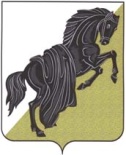 Собрание депутатовКаслинского муниципального районаПЯТОГО СОЗЫВАЧелябинской областиР Е Ш Е Н И Е от «06» июня 2017 года №168					                          г. КаслиО компенсации расходов наоплату найма (аренды) жилых помещенийспециалистам государственных(муниципальных) медицинскихи муниципальных образовательныхорганизаций	Руководствуясь Жилищным кодексом Российской Федерации, Федеральным законом от 06.10.2003 № 131-ФЗ «Об общих принципах организации местного самоуправления в Российской Федерации»	Собрание депутатов Каслинского муниципального района РЕШАЕТ:	1. Утвердить прилагаемый Порядок предоставления компенсации расходов на оплату найма (аренды) жилых помещений специалистам государственных (муниципальных) медицинских и муниципальных образовательных организаций, расположенных на территории Каслинского муниципального района.	2. Направить главе Каслинского муниципального района для подписания и опубликования в газете «Красное знамя» Порядок, указанный в пункте 1 настоящего решения.	3. Включить настоящее решение в регистр муниципальных нормативных правовых актов Каслинского муниципального района.	4. Настоящее решение вступает в силу с момента его опубликования в газете «Красное знамя».Председатель Собрания депутатовКаслинского муниципального района                                                                          Л.А. ЛобашоваУТВЕРЖДЕНрешением Собрания депутатовКаслинского муниципального районаот «06» июня 2017 г. №168ПОРЯДОКпредоставления компенсации расходов на оплату найма (аренды) жилых помещений специалистам государственных (муниципальных) медицинских и муниципальных образовательных организаций, расположенных на территории Каслинского муниципального района1. Настоящий Порядок предоставления компенсации расходов на оплату найма (аренды) жилых помещений специалистам государственных (муниципальных) медицинских и муниципальных образовательных организаций, расположенных на территории Каслинского муниципального района (далее - Порядок), разработан в соответствии со ст.160 Жилищного кодекса Российской Федерации, пунктами 11, 12 ч.1 ст.15 Федерального закона от 06.10.2003 № 131-ФЗ «Об общих принципах организации местного самоуправления в Российской Федерации» и определяет порядок предоставления компенсации расходов на оплату найма (аренды) жилых помещений молодым специалистам государственных (муниципальных) медицинских и муниципальных образовательных организаций, юридический адрес которых зарегистрирован на территории Каслинского муниципального района (далее - специалисты).2. Компенсация расходов предоставляется молодым специалистам - выпускникам образовательного учреждения высшего профессионального образования в возрасте до 30 лет, принятым на работу по трудовому договору в соответствии с полученной специальностью в течение года после окончания учебы, потребность в которых испытывает соответствующая организация, не имеющим на праве собственности или не занимаемых по договорам социального найма жилых помещений или частей жилых помещений в Каслинском муниципальном районе.3. Компенсация расходов молодым специалистам осуществляется в форме денежной выплаты, выплачиваемой по прошествии шести месяцев в течение двух рабочих лет с момента заключения трудового договора. Размер компенсации за полгода составляет не более 30 000 (тридцати тысяч) рублей, исходя из фактического размера оплаты за найм (аренду) жилого помещения.4. Компенсация расходов молодым специалистам предоставляется путем зачисления на счет специалиста, открытый им в кредитной организации.5. Специалисты, имеющие право на предоставление компенсации расходов, в целях получения указанной компенсации представляют в Управление социальной защиты населения администрации Каслинского муниципального района заверенные копии следующих документов с последующим предоставлением оригинала:- документ, удостоверяющий личность;- договор найма (аренды) жилого помещения и документы, подтверждающие оплату за жилое помещение;- документ (диплом) об образовании;- трудовая книжка либо справка работодателя о трудоустройстве заявителя;а также оригиналы следующих документов:- заявление о предоставлении компенсации расходов;- документ, подтверждающий регистрацию гражданина по месту жительства или по месту пребывания;- документы (сведения) из Росреестра об отсутствии на праве собственности жилых помещений или частей жилых помещений в Каслинском муниципальном районе;- информация о счете в кредитной организации.6. Заявление о предоставлении компенсации расходов подается специалистом лично.7. Компенсация расходов выплачивается Управлением социальной защиты населения администрации Каслинского муниципального района специалистам в течение месяца с момента подачи заявления с представлением всех необходимых документов.8. Для получения компенсации все заявления должны подаваться не позднее шести месяцев с момента возникновения права на компенсацию в соответствии с настоящим Порядком.9. Выплата компенсации специалистам осуществляется только при условии, что место работы в Каслинском муниципальном районе является основным.10. Предоставление компенсации расходов прекращается в случае увольнения работника с должности, при замещении которой настоящим Порядком предусматривается предоставление указанной компенсации. Если до момента увольнения специалист имел право получить компенсацию за определенные месяцы, то выплата компенсации производится пропорционально полностью отработанным месяцам исходя из ежемесячного размера компенсации не более 5 000 рублей на основании заявления специалиста и прилагаемых к заявлению документов, предусмотренных настоящим Порядком.ГлаваКаслинского муниципального района	   И.В. КолышевПОЯСНИТЕЛЬНАЯ ЗАПИСКАк проекту решения Собрания депутатов Каслинского муниципального района«О компенсации расходов на оплату жилых помещений специалистам государственных и муниципальных медицинских и образовательных организаций»Порядок предоставления компенсации расходов на оплату жилых помещений (в части оплаты аренды, найма жилого помещения) специалистам государственных и муниципальных медицинских и образовательных организаций, расположенных на территории Каслинского муниципального района разработан в соответствии с подпунктами 11, 12 части 1                        ст.15 Федерального закона от 06.10.2003 «Об общих принципах организации местного самоуправления в Российской Федерации», ст.160 Жилищного кодекса Российской Федерации и определяет порядок предоставления компенсации расходов на оплату жилых помещений молодым специалистам государственных и муниципальных медицинских и образовательных организаций, расположенных на территории Каслинского муниципального района (далее - специалисты).Исходя из основных принципов бюджетной системы и сути расходных обязательств муниципального образования органы местного самоуправления в целях организации предоставления общедоступного и бесплатного дошкольного, начального общего, основного общего, среднего общего образования по основным общеобразовательным программам в муниципальных образовательных организациях, создания условий для оказания медицинской помощи населению вправе предоставлять отдельным категориям медицинских и педагогических работников дополнительные социальные гарантии при условии закрепления данных положений в соответствующем муниципальном нормативном правовом акте при наличии соответствующих средств в местном бюджете и осуществлении постоянного контроля за порядком расходования (отчетностью) соответствующих финансовых средств.Заместитель начальникаюридического отдела администрацииКаслинского муниципального района                                                                                О.А. Рысева